KOOPOVEREENKOMST    
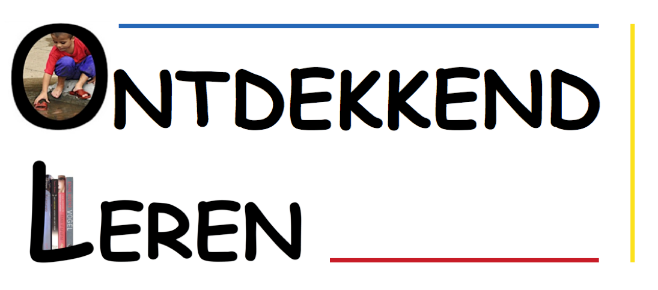 DE PARTIJEN:(naam) in (plaats), voortaan ‘de koper’, en dr. Ewald Vervaet, directeur van Ontdekkend Leren te Amsterdam, voortaan ‘OL’,IN AANMERKING NEMENDE:Dat OLL staat voor de leeslijn Ontdekkend Leren Lezen en de negen daarbij horende boeken Klank- en vormspel (handleiding en speelboek) en Zo ontdek ik het lezen! (drie handleidingen en vier werkboeken),	Dat de boeken van OLL niet vrij verkrijgbaar zijn en	Dat de continuïteit van OLL is gewaarborgd (www.ontdekkendleren.nl/waarborg-continuiteit). VERKLAREN ALS VOLGT TE ZIJN OVEREENGEKOMEN:Artikel 1 – Doel van de overeenkomst1.1 De koper ontvangt de negen boeken van OLL alleen voor eigen kennismaking en/of voor thuisonderwijs van de koper aan één kind (zie artikel 5). Een thuisonderwijskind leert met OLL lezen, doordat het – telkens in de zin van OLL – 1.1.1	alleen als het klank- en vormrijp is, in het speelboek bij Klank- en vormspel speelt,1.1.2	alleen als het leesrijp is, in het werkboek bij Zo ontdek ik het lezen!, deel 1 werkt en ongeveer vier maanden daarna in het werkboek bij Zo ontdek ik het lezen!, deel 2 en1.1.3	alleen als het spellingsrijp is voor een van de vijf regelgeleide spellingkwesties, in de betreffende hoofdstukken van Zo ontdek ik het lezen!, deel 3 werkt.Artikel 2 – Aanschaf van de negen boeken bij OLL2.1	De koper gaat akkoord met deze veiligheidsregel op alle bladzijdes van de vijf leerlingboeken:Dit boek valt onder de lees- of lees- en spellinglicentie die tot 1 november 2024 geldig is, of onder een koopovereenkomst2.2	De koper ontvangt de boeken in onderstaande vorm: 	Klank- en vormspel - handleiding en speelboek: ........................................................... (kleur of zwart-wit)       Bindwijze rug van de negen OLL-boeken: ..................................................................... (gebonden of spiraal)2.3	Na het afsluiten van de koopovereenkomst ontvangt de koper de factuur. Na betaling levert OL het pakket met de negen OLL-boeken af op dit adres:  	naam: ................................................................................................................  	straat, huisnummer: ......................................................................................... 	postcode, plaatsnaam: ......................................................................................  	telefoonnummer(s): …………………………………………………………………………………….Artikel 3 – Overleg- en begeleidingsrechtWanneer de koper naar het oordeel van OL deskundig is in OLL, heeft hij3.1	het recht op gratis telefonisch overleg met OL over OLL, tot een maximum van cumulatief twee uur;3.2	het recht op gratis telefonische begeleiding overleg over de spellingsrijpheidstoetsen (artikel 1, lid 1.1.3) met een maximum van cumulatief een uur.3.3 Indien de koper wenst dat OL hem voor overleg bezoekt, wordt hierover een tijd afgesproken. De vergoeding bedraagt reisvergoeding (OV, tweede klas) en € 200,00 (exclusief 21% BTW) per contactuur.Artikel 4 – De boeken bij OLL en thuisonderwijs4.1 In het geval van thuisonderwijs verplicht de koper er zich toe om de leerlingboeken van OLL in de aangeleverde vorm aan dat ene kind en slechts aan dat ene kind (artikel 1) ter beschikking te stellen.4.2 Indien de koper de wens heeft een tweede, derde enzovoort kind OLL te laten doen, streeft de koper er telkens naar dat de school van het betreffende kind een (kennismakings)licentie met OL afsluit. In de	e-berichten van de koper aan de school staat OL in de cc. 4.3 Indien 4.2 niet te verwerkelijken valt, sluiten de koper en OL een nieuwe overeenkomst die op die situatie van het betreffende kind is toegesneden.Artikel 5 – Bescherming auteursrechtenDe koper verzekert dat hij de auteursrechten van OLL volledig zal beschermen door de negen boeken alleen voor zichzelf te gebruiken en/of voor thuisonderwijs van hem/haar aan één kind en door OLL aan geen enkele andere persoon en aan geen enkele school (ook niet de eigen school) of instelling ter beschikking te stellen – niet als elektronisch bestand, niet als boek, niet als fotokopieën en ook niet anderszins.Artikel 6 – Niet-nakoming6.1	De koper verbindt er zich toe om voor elk vermenigvuldigd exemplaar van OLL dat geheel of gedeeltelijk naar buiten de privésituatie en/of de thuisonderwijssituatie wordt verzonden en/of buiten de thuisonderwijssituatie voor onderwijs wordt gebruikt en/of vermenigvuldigd – dus bij overtreding van artikel 5 – per leerling en per jaar een boete van € 1.000,00 te betalen. Met het oog hierop raadt OL de koper aan een leerlingboek in een gesloten circuit beschikbaar te houden als ze er het ene kind vanaf een scherm mee laat werken.6.2	Bij ernstige schending van de overeenkomst zet OL geëigende gerechtelijke stappen.Artikel 7 – Geschillen7.1	Op deze overeenkomst is het Nederlands Recht van toepassing. Indien een geschil niet in onderling overleg kan worden opgelost neemt de gewone rechter in Amsterdam kennis van het geschil.Aldus overeengekomen en in tweevoud opgemaakt en ondertekend,(plaats van de koper) en Amsterdam, op ………………..…………………… 20……... (tekendatum)Handtekening van de koper 				Handtekening van OL…………………………………………				…………………………………………Ontdekkend Leren    Sajetplein 11 1091 DB Amsterdam    tel: 020-681.2529    info@ontdekkendleren.nlNL41RABO03211.44104    www.ontdekkendleren.nl    KvK Amsterdam 3435. 4723    BTW: NL001187213B94